WMO’s Severe Weather Forecasting Demonstration Project (SWFDP)SWFDP Regional Subproject for Southeast Asia (SWFDP-SeA)Training Desk on Severe Weather Forecasting (7- 18 May 2018, Ha Noi, Viet Nam)Venue:	Headquarter of Viet Nam Meteorology and Hydrology Administration (VMHA),No. 08, Phao Dai Lang street, Ha Noi City, Viet NamINFORMATION NOTE FOR PARTICIPANTS1.	MEETING VENUEThe SWFDP-SeA Training Desk on Severe Weather Forecasting will be held at the Headquarter of Viet Nam Meteorology and Hydrology Administration (VMHA) from 7-18 May 2018. More details of the meeting venue and location map are provided in Appendix A.2.	LOCAL ORGANIZATION COMMITTEE (LOC)Mr. Du Duc TienNumerical weather prediction and remote sensing divisionNational Center of Hydro-Meteorological Forecasting (NCHMF), VMHAOffice address: No 08, Phao Dai Lang street, Dong Da district, Ha Noi, Viet NamTel: +84 2432673199 (ext 705)/ +84 936067015E-mail address: duductien@gmail.com; ddtien@monre.gov.vnMr. Nguyen Dang QuangNumerical weather prediction and remote sensing divisionNational Center of Hydro-Meteorological Forecasting (NCHMF), VMHAOffice address: No 08, Phao Dai Lang street, Dong Da district, Ha Noi, Viet NamTel: +84 2432673199 (ext 705)/ +84 919032309E-mail address: quangvnes@gmail.com; ndquang@monre.gov.vn 3.	REGISTRATIONParticipants are requested to complete Registration Form (Appendix B) and send to the LOC email address as above-mentioned.4.	WORKING LANGUAGE AND WORKSHOP WEBSITEThe workshop will be conducted in English and all documentation will be in English only. No interpretation service will be provided. The provisional training programme and information note for the participants will be made available on WMO website at the following link: http://www.wmo.int/pages/prog/www/DPFS/Meetings/RAII-SeA-SWFDP-Training-Desk_HaNoi2018/DocPlan.html5.	INTERNET FACILITIESComplimentary wireless internet connection will be available in the meeting rooms for all participants. 6.	VISA/ENTRY REQUIREMENTSVisitors entering the Viet Nam are generally required to have a valid passport and visa. All participants are recommended to contact the nearest Viet Nam Embassy in their respective countries and/or obtain information for visa requirements from the following: https://lanhsuvietnam.gov.vn/default.aspx/  https://visa.mofa.gov.vn/Homepage.aspx. An official invitation letter issued by the LOC will be needed for the purpose of visa application. Please contact the LOC for further assistance. In order to facilitate the application of Visa-on-Arrival arrangements, please kindly fill and send your Registration Form accompany with passport copy to us via LOC email preferably before 25 April 2018.7.	ACCOMMODATION A. Participant can book the hotel via https://www.booking.com/ with address: 62 Nguyen Chi Thanh, Dong Da, Ha Noi, Viet NamB. Email to LOC for finding the suitable accommodation (some recommended hotels near Headquarter of VMHA):8.	WORKING LUNCH DURING THE WORKSHOPLOC will help participants to look for a reasonable restaurant near the meeting venue. 9.	LOCAL TRANSFERS BETWEEN AIRPORT AND HOTELNoi Bai International Airport to Centre of Ha NoiTaxi service is available from Noi Bai Airport to Ha Noi city centre including Ha Noi Daewoo Hotel (≈30 km distance). It may take about 50 minutes to reach the city centre and  cost around 400.000-500.000 VNĐ (~ USD20-USD25) for one-way trip. Some popular taxi operators are Dai Nam, Viet Thanh, Noi Bai airport, Mai Linh, etc. 10.	FOODThe main food in Viet Nam includes rice, beans, beef, chicken, vegetables, fish and other sea foods. There are a lot of delicious fruits such as sweet bananas, mangoes, pineapples, guavas and oranges.11.	CURRENCYViet Nam currency is the Viet Nam Dong (VNĐ). There are currency exchange offices in Noi Bai International Airport. The exchange rates for 1 USD ≈ 22,765 VNĐ (exchange rate at time of January 31st, 2018, exchange rates difference up or down). Information on the day-to-day exchange rates at Noi Bai International Airport can be found at http://noibaiairport.vn. There are also banks and foreign currency exchange offices near by Meeting Venue. Money exchange is also available at some hotels including the Ha Noi Daewoo Hotel.12.	ELECTRICITYThe voltage in Viet Nam is 220V, 50Hz using the 2P AC Male flat plug type and multi-standard sockets. The majority of electrical outlets in Viet Nam are shown below: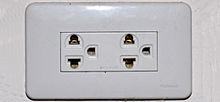 13.	CLIMATE OF HA NOI, VIET NAM DURING MAYAppendix ALOCATION MAP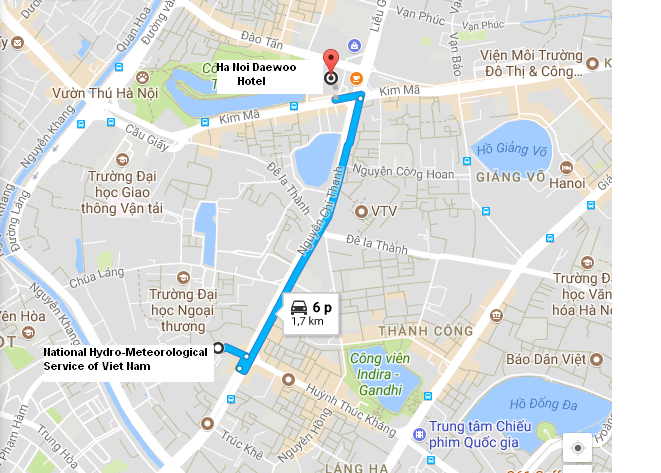 The route map from Ha Noi Daewoo Hotel to Meeting Venue  Appendix BREGISTRATION FORM FOR VISA SUPPORTNo.Hotel nameApprox. Price for Deluxe Double RoomAddress1Hanoi Daewoo HotelUS$111.43360 Kim Ma Street, Ba Dinh, Ha Noi, Việt Nam2Sunny Hotel 1US$562A/31 Nguyen Chi Thanh Street, Ba Dinh, Ha Noi, Việt Nam3Sakura Hotel 3US$75,08609 Kim Ma, Ba Dinh, Quận Ba Đình, Hà Nội, Việt Nam4Danly HotelUS$63,5022-24 Dao Tan - Cau Giay, Quận Ba Đình, Hà Nội, Việt Nam5Milan HotelUS$2330 Alley 157 Chua Lang, Quận Đống Đa, Hà Nội, Việt Nam6Apec 2 HotelUS$2267 Linh Lang - Ba Dinh, Quận Ba Đình, Hà Nội, Việt Nam7Regal HotelUS$3090 Pham Huy Thong, Quận Ba Đình, Hà Nội, Việt Nam8Tea HotelUS$253/31 Nguyen Chi Thanh, Ngoc Khanh, Ba Dinh, Quận Ba Đình, Hà Nội, Việt Nam9New Hotel 3US$325, 81 Linh Lang, Ba Dinh, Quận Ba Đình, Hà Nội, Việt Nam10Inter HotelUS$392 Alley 24 Nguyen Van Ngoc Street, Cong Vi Ward, Ba Dinh District, Quận Ba Đình, Hà Nội, Việt NamNormal Minimum Temperature = 22-24 degree CNormal Maximum Temperature = 28-32 degree CMonthly normal rainfall =  100-150 mmMinimum Humidity = 70-80%MEETING VENUEHeadquarters Office of Viet Nam Meteorology and Hydrology Administration (VMHA),Address: No 08, Phao Dai Lang street, Dong Da district, Ha Noi, Viet NamInformation: National Center of Hydro-Meteorological Forecasting (NCHMF)Tel: +84-4 0232673199 (ext 705)E-mail: duductien@gmail.com            quangvnes@gmail.com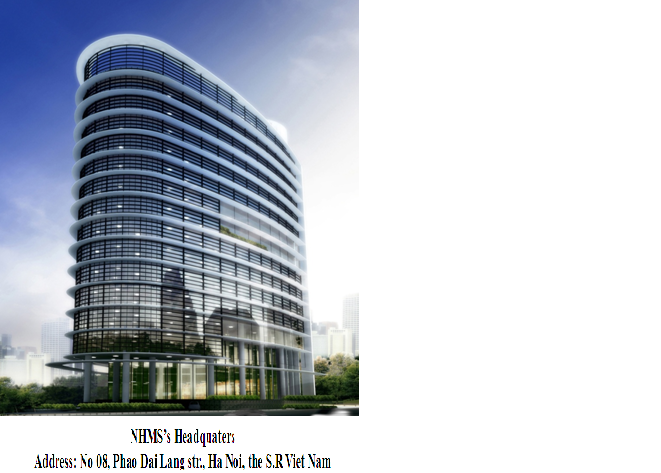 1. Dr./ Mr./ Mrs./ Ms.________	_________	___________First Name	Middle Name	          Last Name________	_________	___________First Name	Middle Name	          Last Name2. Present Official Position____________________________________________________________________________3. Country:____________________________________________________________________________4.  Agency / Organization:____________________________________________________________________________5. Tel:____________________________________________________________________________6. Email address:____________________________________________________________________________7. Others:                                 Lecturer	___      Participant___   7. Others:                                 Lecturer	___      Participant___   7. Others:                                 Lecturer	___      Participant___   8. In order to facilitate the application of Visa-on-Arrival or to issue the invitation letter for visa application purpose, please check the option below and provide the passport information as requested and return the Registration Form accompany with passport copy to us via LOC email before 25 April 2018. The same information is required from the accompanying person, if any.8. In order to facilitate the application of Visa-on-Arrival or to issue the invitation letter for visa application purpose, please check the option below and provide the passport information as requested and return the Registration Form accompany with passport copy to us via LOC email before 25 April 2018. The same information is required from the accompanying person, if any.8. In order to facilitate the application of Visa-on-Arrival or to issue the invitation letter for visa application purpose, please check the option below and provide the passport information as requested and return the Registration Form accompany with passport copy to us via LOC email before 25 April 2018. The same information is required from the accompanying person, if any.Full name as shown on Passport:Full name as shown on Passport:_______________________________Date of birth:___________________Date of birth:___________________Place of birth:____________________Nationality:_____________________Nationality:_____________________Gender:__________________________Passport number:________________Passport number:________________Profession:_______________________Place of issue:__________________Place of issue:__________________Date of issue:____________________Place to apply for visa:________________Place to apply for visa:________________Expiry Date:______________________